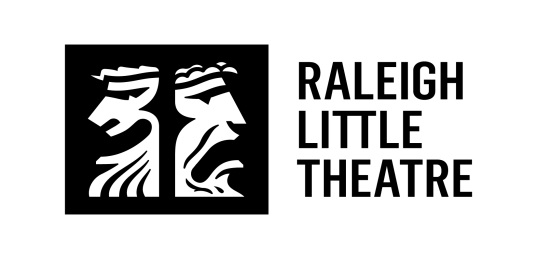 Little Shop of Horrors Conflict CalendarPlace an X in each box where you have a conflict.MONTUEWEDTHUFRISATSUNDECEMBERDECEMBERDECEMBERDECEMBERDECEMBERDECEMBERDECEMBER12/187 – 10 pm12/197 – 10 pm12/207 – 10 pm12/217 – 10 pm12/22OFF12/23OFF12/24OFF12/25OFF12/26OFF12/27OFF12/287 – 10 pm12/297 – 10 pm12/30OFF12/31OFFJANUARYJANUARYJANUARYJANUARYJANUARYJANUARY1/1OFF1/27 – 10 pm1/3OFF1/47 – 10 pm1/57 – 10 pm1/61/72 – 6 pm1/87 – 10 pm1/97 – 10 pm1/10OFF1/117 – 10 pm1/12OFF1/13OFF1/142 – 6 pm1/157 – 10 pm1/167 – 10 pm1/17OFF1/187 – 10 pm1/197 – 10 pm1/207 – 10 pm1/212 – 6 pm1/227 – 10 pm1/237 – 10 pm1/24OFF1/257 – 10 pm1/267 – 10 pm1/277 – 10 pm1/282 – 6 pm1/227 – 10 pm1/237 – 10 pm1/24OFFFEBRUARYFEBRUARYFEBRUARY1/297 – 10 pm1/307 – 10 pm1/317 – 10 pm2/17 – 10 pm2/2OFF2/3Tech1 – 5 pm2/4Tech1 – 6 pm2/5Tech6 – 11 pm2/6Tech6 – 11 pm2/7Preview6 – 11 pm2/8Preview6 – 11 PM2/9Opening8 pm2/10Show 28 pm2/11Show 33 pm2/12OFF2/13OFF2/14OFF2/15Show 48 pm2/16Show 58 pm2/17Show 68 pm2/18Show 73 pm2/19OFF2/20OFF2/21OFF2/22Show 88 pm2/23Show 98 pm2/24Show 108 pm2/25Show 113 pm2/19OFF2/20OFF2/21OFFMARCHMARCHMARCH2/26OFF2/27OFF2/28OFF3/1Show Hold3/2Show Hold3/3Show Hold3/4Show Hold